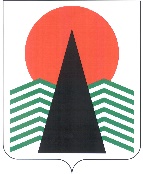 АДМИНИСТРАЦИЯ  НЕФТЕЮГАНСКОГО РАЙОНАпостановлениег.НефтеюганскО закреплении муниципальных образовательных организаций за конкретными территориями Нефтеюганского муниципального района 
Ханты-Мансийского автономного округа – Югры на 2023 годВ соответствии с подпунктом 6 пункта 1 статьи 9 Федерального закона 
от 29.12.2012 № 273-ФЗ «Об образовании в Российской Федерации», пунктом 5 Порядка приёма на обучение по образовательным программам начального общего, основного общего и среднего общего образования, утвержденного приказом Минпросвещения России от 02.09.2020 № 458 «Об утверждении Порядка приёма 
на обучение по образовательным программам начального общего, основного общего и среднего общего образования», постановлением Правительства Ханты-Мансийского автономного округа – Югры от 09.08.2013 № 303-п «О Порядке организации индивидуального отбора при приеме либо переводе в государственные 
и муниципальные образовательные организации для получения основного 
общего и среднего общего образования с углубленным изучением отдельных учебных предметов или для профильного обучения», Уставом Нефтеюганского муниципального района Ханты-Мансийского автономного округа – Югры, постановляю:Закрепить муниципальные образовательные организации за конкретными территориями Нефтеюганского муниципального района Ханты-Мансийского автономного округа – Югры на 2023 год (приложение).Департаменту образования Нефтеюганского района (Кривуля А.Н.) обеспечить контроль за организацией приема и зачисления в общеобразовательные организации несовершеннолетних граждан, проживающих на территории, за которой закреплена общеобразовательная организация.Настоящее постановление подлежит опубликованию в газете «Югорское обозрение» и размещению на официальном сайте органов местного самоуправления Нефтеюганского муниципального района.Признать утратившим силу постановление администрации Нефтеюганского района от 17.02.2022 № 201-па «О закреплении муниципальных образовательных организаций за конкретными территориями Нефтеюганского муниципального района на 2022 год».Контроль за выполнением постановления возложить на заместителя главы Нефтеюганского района Михалева В.Г.Исполняющий обязанностиГлавы района							С.А.КудашкинПриложениек постановлению администрацииНефтеюганского районаот 20.02.2023 № 239-паМуниципальные образовательные организации, закреплённые 
за конкретными территориями Нефтеюганского муниципального района 
Ханты-Мансийского автономного округа – Югры, на 2023 год20.02.2023№ 239-па№ 239-па№п/пНаименованиеобразовательного учреждения (адрес)Наименование территории, 
закреплённой за муниципальной образовательной организацией123Начальное общее, основное общее и среднее общее образованиеНачальное общее, основное общее и среднее общее образованиеМуниципальное общеобразовательное бюджетное учреждение «Средняя общеобразовательная школа № 1» пгт.Пойковский(посёлок городского типа Пойковский, микрорайон 4, дом 14)посёлок городского типа Пойковский:микрорайон 2-й (все дома)микрорайон 3-й А (дома 13/14, 10/11, 110)микрорайон 4-й (все дома)микрорайон 6-й (все дома)территория БСБ (дома 17/1, 17,2)территория СУБР (дом 17/1)микрорайон Русак (дома 1, 2)улица Берёзовая (все дома),улица Мира (все дома)улица Спортивная (все дома)улица Транспортников (все дома)улица Энтузиастов (все дома)территория Промзона (все дома)Нефтеюганское районное муниципальное общеобразовательное бюджетное учреждение «Пойковская средняя общеобразовательная 
школа № 2»(посёлок городского типа Пойковский, микрорайон 1, дом 37)посёлок городского типа Пойковский:микрорайон 1-й (все дома)микрорайон 3-й (все дома)микрорайон 3-й А (все дома)микрорайон Коржавино (все дома)микрорайон Северный (все дома)улица Автомобилистов (все дома)улица Северная (все дома)улица Солнечная (все дома)улица Строительная (все дома)СНТ Труженик (все дома),СНТ Сибирь (все дома)
СНТ Берёзка (все дома)СНТ Буровик (все дома)Муниципальное общеобразовательное бюджетное учреждение «Средняя общеобразовательная школа № 4» пгт.Пойковский(посёлок городского типа Пойковский 
микрорайон 5, дом 1)посёлок городского типа Пойковский:микрорайон 3-й (все дома)микрорайон 3-й А (все дома)микрорайон 5-й (все дома)микрорайон 6-й (все дома)микрорайон 7-й (все дома)микрорайон 7-й А (все дома)микрорайон 8-й (все дома)микрорайон Дорожник (все дома)микрорайон Мушкино (все дома)территория ВПЧ – 10 промзона 
(все дома)территория ПССУ промзона 
(все дома)территория СМУ-5 (все дома)территория СУ-905 (все дома)переулок Геологов (все дома)улица 6-я (все дома)улица Байкальская (все дома)улица Бамовская (все дома) улица Береговая (все дома)улица Берёзовая (все дома)улица Геологов (все дома)улица Лесная (все дома)улица Магистральная (все дома)улица Мира (все дома)улица Салымская (все дома)улица Спортивная (все дома)улица Транспортников (все дома)улица Энтузиастов (все дома).Геофизиков (все дома), ПДРСУ 
(все дома), СУ-11 (все дома)Приём в кадетские классы осуществляется для обучающихся, проживающих на всей территории пгт.ПойковскийНефтеюганское районное муниципальное общеобразовательное бюджетное учреждение «Салымская средняя общеобразовательная 
школа № 1»(посёлок Салым, улица Новая, дом 13)посёлок Салыммикрорайон 2улицы: 45 лет Победы, 55 лет Победы, Звёздная, Еловая, Высокая, Болотная, Центральная, Комсомольская, Лесная, Таёжная, Мира, Молодёжная, Набережная, Нагорная, Новая, Приозёрная, Речная, Строителей, Школьная, Кедровая, Зеленая, Солнечная, Транспортная, Молодежная 2-ая, проезд Радужный, проезд Дружбы, проезд Малыйпосёлок Сивыс-Ях (все дома)территория КС-6 Самсоновкая 
(все дома)юрты Павловы, юрты Пунси, 
юрты Владимирские, юрты Петровы, 
юрты Даниловы, юрты Степановы, юрты Федосьины, 
юрты Самсоновские, юрты Лазаревы, юрты Варварины, 
юрты Даниловы-летние, 
юрты Алексеевы, юрты ВагликНефтеюганское районное муниципальное общеобразовательное бюджетное учреждение «Салымская средняя общеобразовательная 
школа № 2»(посёлок Салым, улица Привокзальная, дом 16)посёлок Салымулицы: Привокзальная;Дорожников; Юбилейная; Северная;Спортивная; Майская; Садовая; Южная; Новоселов; ПЧ-29; 
СОТ «Боровое»; СОНТ «Вандрас»Нефтеюганское районное муниципальное общеобразовательное бюджетное учреждение «Лемпинская средняя общеобразовательная школа»(село Лемпино, улица Дорожная, 
дом 2 «Б»)село Лемпино (все дома)Нефтеюганское районное муниципальное общеобразовательное бюджетное учреждение «Каркатеевская средняя общеобразовательная школа»(посёлок Каркатеевы, 
улица Центральная, дом 42)посёлок Каркатеевы (все дома)В границах населенного пункта 
сп.Каркатеевы 
и межселенной территории:СНТ «Горный» СНТ «Сармас»СНТ «Майское»ДПК «Заречный»ПСОК «Лагуна»ПКС «Экология»Нефтеюганское районное муниципальное общеобразовательное бюджетное учреждение «Чеускинская средняя общеобразовательная школа»(село Чеускино, улица Центральная, 
дом 15)село Чеускино (все дома),СНТ «Хуторок»,СНТ «Чесновский»Нефтеюганское районное муниципальное общеобразовательное бюджетное учреждение «Сингапайская средняя общеобразовательная школа»(посёлок Сингапай, улица Круг Б-4,
дом 35а)посёлок Сингапай (все дома)мкр.Усть-БалыкМТФ «Надежда»,ТСН «Малиновка», СНТ «Остров», СОТ «Солнышко», СНТ «Дубрава», ТСН «Сингапай НЦБПО БО», ДПК «Электрон», СНТ «Урожайный», СНТ «Усадьба», СНТ «Черёмушки», СНТ «Связист», СОТ «Электрон», территория ФХ «Рута»В границах населенного пункта сп. Сингапай и межселенной территории:СНТ «Островной»,СНТ «Заря»,СНТ «Сибиряк»Нефтеюганское районное муниципальное общеобразовательное бюджетное учреждение «Обь-Юганская средняя общеобразовательная школа»(посёлок Юганская Обь, 
улица Криворожская, дом 20а)посёлок Юганская Обь (все дома)Нефтеюганское районное муниципальное общеобразовательное бюджетное учреждение «Усть-Юганская средняя общеобразовательная школа»(посёлок Усть-Юган, квартал 2-1, 
дом 40)посёлок Усть-Юган (все дома)Нефтеюганское районное муниципальное общеобразовательное бюджетное учреждение «Сентябрьская средняя общеобразовательная школа»(посёлок Сентябрьский, дом 65)посёлок Сентябрьский (все дома),территория КС-5 (все дома)Нефтеюганское районное муниципальное общеобразовательное бюджетное учреждение «Куть-Яхская средняя общеобразовательная школа»(посёлок Куть-Ях, дом 7В, корпус 1)посёлок Куть-Ях (все дома)